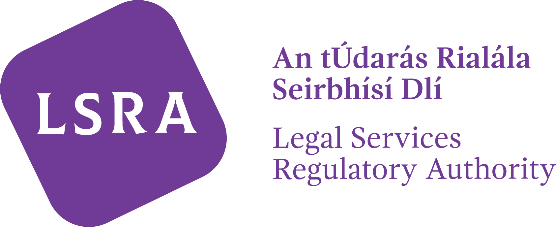 Amendment to Details on the Roll of Practising BarristersSignature ________________________________		Date Name in Block Capitals: 			ALL COMPLETED AMENDMENT FORMS SHOULD BE SUBMITTED BY EMAIL TO lsra-roll@lsra.ie OR BY POST TO THE LEGAL SERVICES REGULATORY AUTHORITY, PO BOX 12906, DUBLIN 7Change to Information Displayed on the Roll of Practising BarristersDescriptionPrevious DetailsNew DetailsFirst nameSurnameOther Professional NameMember of the Law LibraryIn full-time service of the StatePlease use the following Correspondence address(es) to contact me and remove any others from the LSRA recordsPlease use the following Email address(es) to contact meand remove any others from the LSRA recordsPlease use the following Phone number(s) to contact meand remove any others from the LSRA records